بسمي الحافظ النَّاصر - المؤيِّد العليم قل اللَّهُمَّ يا إلهي...حضرت بهاءاللهأصلي عربي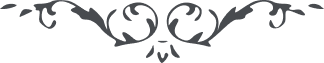 من آثار حضرة بهاءالله – نفحات الرحمن - 139 بديع، ص 83 – 85بسمي الحافظ الناصر المؤيد العليمقل اللهم يا إلهي تراني بين عصاة خلقك وطغاة عبادك واشتد علي الأمر في حبك على شأن أرى من اليمين ثعبانا فاغرا فمه وقاصدا نفسي بما آمنت بك وبآياتك ومن يساري حية تسعى وتصيء متوجهة جهتي بما أجبتك إذ ارتفع ندآئك وأظهرت بيناتك وعن ورآئي أسمع ندآء كلبة زعرآء وداهية دهمآء كل ذلك لم يكن إلا لإقبالي إلى أفقك الأعلى وتوجهي إلى وجهك الباقي بعد فناء الأشياء أسئلك يا مالك الأسمآء وفاطر السمآء باسمك الذي به سخرت الملك والملكوت بأن تقدر لي ما ينفعني في كل عالم من عوالمك وتلهمني ما تشتعل به قلوب عبادك وتحفظني بسلطان قدرتك لأقوم على نصرتك في مملكتك وأكون خادما لأمرك في بلادك وعزتك أحب الفدآء في حبك ورضآئك والحفظ لإظهار أمرك وإعلاء كلمتك أي رب احفظني بدرع قدرتك التي أحاطت الممكنات ثم انصرني بجنود الوحي والإلهام لأنطق بثنآئك وأتكلم بما أمرتني به في ألواحك إنك أنت المقتدر المتعالي الغالب المهيمن القيوم